Dokumentation der Gefährdungsbeurteilung: 
Personenbezogene Gefährdungen (Arbeitsblatt 4)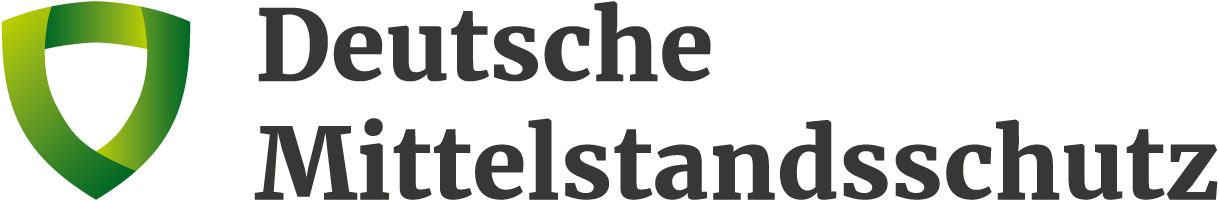                                  Für eine neue Zeile in das rechte Feld klicken und anschließend die Tabulatortaste drücken.Name des Beschäftigten:Name des Beschäftigten:Name des Beschäftigten:Name des Beschäftigten:Name des Beschäftigten:Name des Beschäftigten:Arbeitsbereich:Arbeitsbereich:Arbeitsbereich:Arbeitsbereich:Arbeitsbereich:Arbeitsbereich:TätigkeitenGefährdungen Einschränkungen*HandlungsbedarfHandlungsbedarfZiel erreicht?TätigkeitenGefährdungen Einschränkungen*Wer?Bis wann?Ziel erreicht?